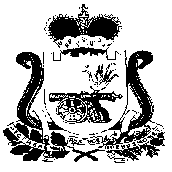 АДМИНИСТРАЦИЯ СТАБЕНСКОГО СЕЛЬСКОГО ПОСЕЛЕНИЯ СМОЛЕНСКОГО РАЙОНА СМОЛЕНСКОЙ ОБЛАСТИРАСПОРЯЖЕНИЕот «24» апреля 2023 г.                                                                      		 № 11Об окончании отопительного сезона 2022-2023 гг. на территории Стабенского сельского поселенияСмоленского района Смоленской области         Руководствуясь Федеральным законом от 06.10.2003г. № 131-ФЗ «Об общих принципах организации местного самоуправления в Российской Федерации», Федеральным законом от 27.07.2010 г. № 190-ФЗ «О теплоснабжении», постановлением Правительства Российской Федерации от 06.05.2011 г. №354 «О предоставлении коммунальных услуг собственникам и пользователям помещений в многоквартирных домах и жилых домов», распоряжением Администрации муниципального образования «Смоленский район» Смоленской области от 21.04.2023г. №115-р, в связи с установившейся среднесуточной температурой воздуха выше +8 °С на протяжении 5 дней, рекомендовать:Директору ООО «Коммунальные системы «Жуково» Н.И. Толпыго завершить отопительный сезон на территории Стабенского сельского поселения Смоленского района Смоленской области 24 апреля 2023 года (с 08 час.00 мин.). Опубликовать данное распоряжение на официальном сайте Администрации Стабенского сельского поселения.Контроль за исполнением данного распоряжения оставляю за собой.Глава муниципального образованияСтабенского сельского поселенияСмоленского района Смоленской области                             	Д.С.Чекрыжов